Weekly Schedule for June 15 - 19Suggested schedule, only!  Anything in red has a supporting document to go with it. Some items you may have printed previously.	Riddle:  I don’t have wings, but I can fly. I don’t have eyes, but I can cry.  What am I? (Answer at the bottom of the page)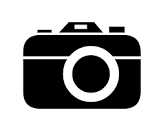 = please email photo of completed project for assessment.     Answer to joke:  A cloudMondayTuesdayWednesdayThursdayFridayMindful Moment:5-4-3-2-1 momentMindful Moment:Take-5 breathing (review)Mindful Moment:5-4-3-2-1 momentMindful Moment:Mindful Posing (review)Mindful Moment:5-4-3-2-1 momentGr. 2 RAZ x 20 min.Gr.3: start part 3 work. By Friday, finish “Punished” and booklet Gr.2 RAZ x 20 min.Gr.3:  by Friday, finish “Punished” and booklet, EPIC if doneGr. 2 complete the last Story Study on “Anything is Possible”Gr. 3: by Friday, finish “Punished” and bookletGr.2 RAZ x 20 min.Gr.3:  by Friday, finish “Punished” and booklet,  EPIC if doneGr.2 RAZ x 20 min.Gr.3:  by Friday, finish “Punished” booklet Strongly suggest doing paper math booklet this week, instead of IXL.Time Capsule project: Did you email pic of pages:How Am I Feeling?My Community    What I’m DoingLetter to myself 11 a.m. Optional: All gr.2/3’s welcome to attend:  grade 2’s quick sharing first, then Gr.3 sharing. We will skip Q and C part.  You can leave meeting any time. Gr.2 Printing  (Practice Page #19)Gr.3 Handwriting (Practice Page 7)Journal:  Imagine your perfect classroom next year: what does it look like, who’s there with you…draw and label a pictureWeekly Writing Assignment:  Fiction Writing plan & writeJournal entry: Write a list of the best qualities a dad needs to have (like patience!)Art:  Make a Father’s Day card?Journal entry: Describe and draw a new invention you create to make your life easier (like a room cleaner machine)Optional:  Ninja Kindness Inquiry (work on as you choose, print a few at a time, starting on page 4Have you checked that you are up-to-date with your assignments?  Check twice a week for new ones, please.Mark your math booklet, unless you did IXL. Answers found on TEAMS or class website.MATH: Gr.2 math booklet (a few pages) or IXL P.6, P.7Gr.3 math booklet (few pages) or IXL T.8MATH: Gr.2 math booklet (a few pages) or IXL P.8, P.10Gr.3 math booklet (few pages) or IXL T.9, T.10MATH: Gr.2 math booklet (a few pages) or IXL P.11, P.12Gr.3 math booklet (few pages) or IXL T.11,  T.12MATH: Gr.2 math booklet (a few pages) or IXL P.13, P.14Gr.3 math booklet (few pages) or IXL T.13, T.14MATH: Gr.2 math booklet (a few pages) or IXL P.15, P.16Gr.3 math booklet (a few pages) or IXL T.15, T.16Daily physical activityDaily physical activityDaily physical activityDaily physical activityDaily physical activity